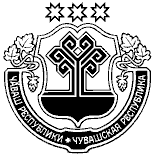 Об исключении из кадрового резерваВ соответствии  с п. 8.1.1 Положения о кадровом резерве для замещения вакантных должностей муниципальной службы в администрации Урмарского муниципального округа Чувашской Республики, утвержденное постановлением администрации Урмарского муниципального округа № 101 от 25.01.2023 «Об утверждении Положения о кадровом резерве для замещения вакантных должностей муниципальной службы в администрации Урмарского муниципального округа Чувашской Республики» исключить из кадрового резерва муниципальных служащих и граждан в связи с замещением должности:Глава Урмарскогомуниципального округа                                                                              В.В. ШигильдеевПавлов Николай Анатольевич8(835-44) 2-12-81№ п/пФ.И.О.О включении в кадровый резервО включении в кадровый резерв№ п/пФ.И.О.должностьдата и номер распоряжения1.Павлов Николай АнатольевичЗаместитель главы  администрации Урмарского муниципального округа – начальник отдела организационно-контрольной и аналитической работы администрации Урмарского муниципального округа12.05.2023 № 402-рл2.Ильина Альбина НиколаевнаГлавный специалист – эксперт отдела экономики, земельных и имущественных отношений администрации Урмарского муниципального округа12.05.2023 № 402-рл